DOMINGO 01 DE MARZO DE 2020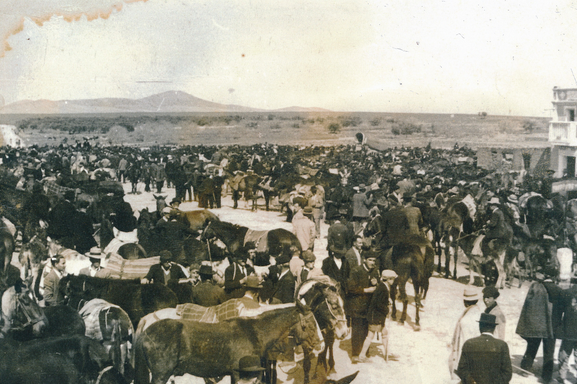 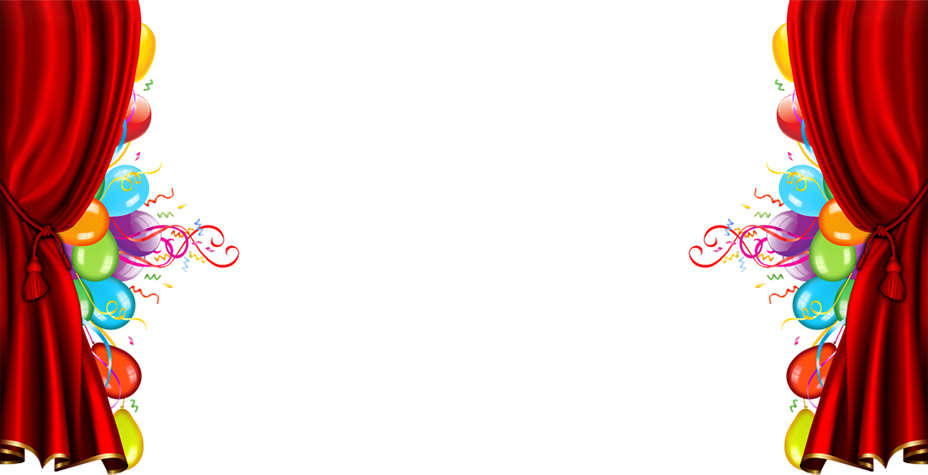              		A las 11:00 h. Bajada de Nuestra Sra. Del Salor de su                	 Ermita y a continuación misa.                  SABADO 21 DE MARZO DE 2020A partir de las 18: oo h. CHARANGA   amenizando los bares del municipio.FERIA DE MARZO:MIERCOLES 25 de MARZODE 2020:12:30h.Misa y a continuación procesión en honor a Nuestra Sra. Del Salor.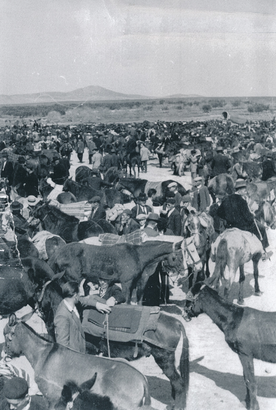 Desde las 14.00h. se realizaran actividades infantiles en las pistas del colegio (hinchables, laberintos…).19.00h. verbena en los salones BAR el VIVAS, con MUSICAL RESACA.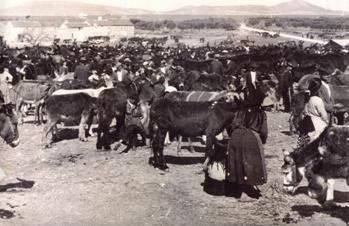 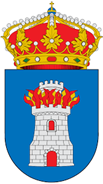 Ayuntamiento de Torrequemada. ¡! Disfrutad de nuestra feria ¡!